         JUDEŢUL TELEORMAN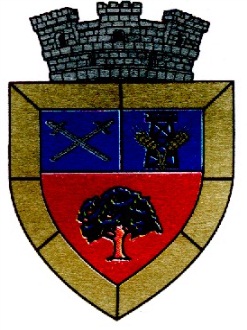             PRIMARIA ORAŞULUI VIDELE                               145300- Videle , Str. Republicii, nr.2, Tel.: 0247453017Fax:0247453015          E-mail:Primariavidele@yahoo.com                                                                           ANUNT       Din vara anului 2023 Sistemul de colectare selectiva a deseurilor s-a modificat in urma implementarii principiului „Plateste pentru cat arunci’’.      Potrivit acestuia cu cat cetatenii vor selecta mai corect deseurile cu atat vor plati mai putin.      In Videle colectarea deseurilor municipale se asigura de catre Polaris M Holding, operatorul judetean.      De asemenea SC PUBLISERV Videle care are statie de sortare in Videle colecteaza deseurile reciclabile din modulele selective amplasate pe domeniul public.      Populatia , adica utilizatorii (cei care au contract) au posibilitatea de a se debarasa de deseurile reciclabile prin precolectarea lor in mod corect in aceste module selective sau in saci.      De retinut este fapttul ca ridicarea acestor deseuri nu costa nimic, deci cel mai eficient mod de a reduce cantitatea de gunoi este precolectarea sau colectarea acestora in mod selectiv inca de la sursa adica din gospodarie.